شيوهنامه نگارش پاياننامهها و رسالههاي تحصيلات تكميليدانشکده  زبان و ادبیات دانشگاه کردستانيكي از اهداف ارائه پايان‌نامه‌/رساله‌، آشنايي دانشجويان با نحوه نگارش و تنظيم مطالب يك موضوع علمي است‌. از این رو ضروريست دانشجويان‌ پايان‌نامه/رساله خود را با دقت تمام صرفاً طبق فرمت زير تنظيم نمايند. تسويه نهايي منوط به رعايت تمام نکات ارائه شده است.** اندازه کاغذ 25×17 بوده و پایان نامه در قطع وزیری و با جلد مقوایی و به رنگ سبز ارائه خواهد شد.**الف) ترتيب  صفحاتروي جلد فارسي (پيوست شماره 1)برگ اول: سفیدبرگ دوم: بسم الله الرحمن الرحیم (پیوست شماره 3)برگ سوم: مشخصات پايان نامه (مطابق پیوست شماره 1) (روي جلد فارسي هم بر اساس اين فرمت تنظيم خواهد شد.)برگ چهارم: تعهدنامه (پيوست شماره 4)برگ پنجم: صورت جلسه دفاعیه (پیوست شماره 5)برگ ششم: تقديم اثر (در صورت تمایل)برگ هفتم: تشكر و قدرداني (در صورت تمایل)برگ هشتم: چکيده فارسي با ذکر کلمات کليدي حداکثر در يک صفحهفهرست مطالب، جدولها، شكلها و نمادها (پيوست شماره 7) متن اصلي پايان نامه مطابق با ساختار ارائه شده در بند ب (حداكثر150 صفحه براي پايان نامههاي كارشناسي ارشد و 200 صفحه براي رسالههاي دكتري)پيوستها (در صورت نیاز)واژه نامه: معادل فارسي كلمات و عبارت لاتين (اختياري)منابع (طبق الگوي بخش ج، بند 4)سه برگ ماقبل آخر: ترجمه انگليسي چكيده مطابق با متن فارسي، با ذکر کلمات کليدي  حداکثر در يک صفحهدو برگ ما قبل آخر: برگردان انگليسی پنجمین برگ پايان نامه (مطابق با فرم پيوست شماره 6)يک برگ ما قبل آخر: برگردان انگلیسی سومین برگ پایان نامه (مطابق با فرم پیوست شماره 2)؛ (پشت جلد انگلیسی هم بر اساس اين صفحه تنظیم خواهد شد.)برگ آخر: سفيدپشت جلد انگلیسی (پيوست شماره 2)توجه 1: صفحات پایان نامه تا قبل از فهرست مطالب، یک رو چاپ میشود و از فهرست مطالب تا انتها دو رو خواهد بود. متون انگلیسی شامل چکیده، صورت جلسه دفاع و صفحه عنوان نيز یک رو چاپ خواهند شد.توجه 2: پیش از فهرست مطالب، صفحهها شماره نمیخورند و از فهرست مطالب، شماره صفحه به صورت ابجدی يا ابتثي، در وسط صفحه و با فاصله يک سانتي متر از حاشیه پایین متن آورده میشود. از صفحه اول فصل یک به بعد، شماره گذاری عددی خواهد بود. سه صفحه انگليسي آخر پایان نامه هم شماره صفحه نميخورد. ب) ساختار پیشنهادی فصلهاي پایان نامهفصل اول: مقدمه و کلياتفصل دوم: پیشینهی پژوهشفصل سوم: مباني نظري/ تعاريففصل چهارم: توصیف و تحليل دادهها/ يافتههافصل پنجم: نتيجه گیری و پيشنهادهاج) شيوهي نگارش پاياننامه1- نگارش چكيده چکيدهي فارسي (با فونت B-Nazanin عادی اندازه 12 با فاصله خطوط 1 سانتيمتر و کلمات کليدي با B-Nazanin پررنگ 12).چکيدهی انگليسي (با فونت Times New Roman اندازه 10 با فاصله خطوط 1 سانتيمتر و کلمات کليدي باTimes New Roman  پررنگ 10).2- نگارش فهرستبراي نگارش فهرست، از فهرست اتوماتيک در آفیس بهره گرفته میشود و سعی میگردد در فرمت آن شیوهی پلکانی رعایت شود (مطابق پیوست شماره 7). لازم به ذکر است که از مقدمه تا آخر منابع در فهرست میآيد و از آوردن سه صفحهی چکیدهی انگليسي، تصویب نامه انگلیسی و عنوان انگلیسی، در فهرست خودداری میشود.3- نگارش متن اصلي پايان نامه به صورت پشت ورو، اندازه کاغذ 17×25، با قلم B-Nazanin 12 و فاصله خطوط یک سانتی متر تايپ میشود. عناوين اصلي هر فصل با قلم بي نازنين 14 پررنگ، و عنوان بخشها با قلم بی نازنين پررنگ 13 و عنوانهاي زیربخشها با قلم بي نازنين پر رنگ 12 (مطابق پیوست شماره 8) تایپ میشود. (برای متن انگليسي به ترتیب اندازه 12، 11 و 10 در قلم Times New Roman، رعایت میگردد). حاشيه سمت راست 5/2 و سمت چپ 5/2 سانتيمتر، حاشيه بالای صفحه 5/2 و حاشيه پايين 5/2 سانتيمتر خواهد بود.شماره صفحات در پایین و وسط صفحه به فاصله 1 سانتيمتر از پائین كاغذ، درج میشود.قسمتهاي مختلف هر فصل با اعدادي نظير 2-3- يا 2-3-1- مشخص ميشود كه عدد 2 شماره فصل، عدد 3 شماره بخش و عدد 1 شماره زیر بخش است (مطابق پیوست شماره 8). توجه 1: در صورت تقسيم يك قسمت به عناوين كوچكتر از شماره استفاده نشود؛ به عنوان مثال، نميتوان زيربندي به شكل 2-3-1-1- نوشت. در اين صورت، ميتوان از حروف ابجد استفاده كرد (مطابق پیوست شماره 8).توجه 2: پس از عناوين بخش‌ها، از قرار دادن هر گونه علامت مثل دو نقطه، كاما و غيره خودداري گردد (مطابق پیوست شماره 8).جداول و اشكال هر فصل با اعدادي نظير 2-1- يا 3-4- مشخص ميگردد (2 و3 شماره فصل و 1 و4 شماره جدول يا شكل است). (عنوان جدول در بالاي آن و عنوان شكل در زير، نوشته ميشود).متن پايان نامه و رساله كاملاً به صورت فارسي تايپ شود و از به كار بردن اصطلاحات انگلیسی درمتن جلوگیری شود. معادل انگليسي اصطلاحات در اولين محل كاربرد در متن به صورت زيرنويس (فقط براي يكبار در طول پايان نامه) در صفحه مربوطه درج گردد. در زيرنويس، شماره به صورت انگليسي و كلمات با فونتTimes New Roman 10  تايپ شود. شماره گذاری زیرنویسها در هر صفحه از شماره یک شروع میشود. اگر چنانچه به هر دليلي (مثلاً بيان اسامي علم و واحد يک پارامتر)، ناگزير به نوشتن کلمات انگليسي در داخل متن اصلي پاياننامه هستید، بايد فونت آنTimes New Roman و 2 واحد کوچکتر از فونت فارسي باشد. از هيچ گونه حاشيهبندي در صفحات پاياننامه يا رساله استفاده نشود و برگ اول بخشها، بايد مطابق پیوست شماره 8 باشد.تمام خطوط پايان نامه بايد Justified شده باشند، و شروع هر پاراگراف بايد 5/0 سانتيمتر تورفتگي (Indent) داشته باشد. تمامی اسامي علم  با رعايت اصول درست نامگذاري به صورت ايتاليک نوشته میشوند. نشانههايي مانند نقطه، نقطه ویرگول، کاما و ...، بدون فاصله با کلمات پیش از آن نوشته میشوند ولي بعد از این گونه نشانهها، يک فاصله منظور میگردد. (پرانتز و گیومه بر عکس علامتهای ديگر هستند. يعني از ماقبل فاصله دارند و به ما بعد میچسبند).در نگارش واژههایی از قبيل: مي‌شود، مي‌رساند، كتابها، جملهی، بیشتر و ...، باید از نیم فاصله استفاده شود.نام نويسنده خارجی منبع مورد استفاده، به صورت لاتين در جمله قيد شود (Sandin, L. 2009). اگر تعداد نويسندگان مقاله دو نفر باشند نام هر دو را بايد ذكر كرد (منصوري و قوامي، 1997: 20). اما اگر تعداد نويسندگان مقاله بيش از 2 نفر باشد نام نويسنده اول و سپس كلمه “و همكاران“ نوشته ميشود (فاطمی و همکاران، 1385: 20)‌.4- نگارش منابع انتهای پایان نامهشيوه نگارش منابع در انتهاي پايان نامه به  شیوه APA  است.در این قسمت، ابتدا منابع فارسی و سپس منابع لاتین به ترتیب حروف الفبا آورده میشوند. فونت منابع فارسی مانند متن، B-Nazanin 12 و فونت منابع لاتين Times New Roman 10 است. در نوشتن منابع از عدد، بولت (Bullet) و تورفتگی (Indent) استفاده نمیشود و به جای آنها، در نگارش منابعی که بیش از یک سطر هستند، از تعليق (Hanging) بهره برده میشود.در صورت استفاده از منابع با نام نگارنده و سال انتشار یکسان، از حروف لاتين A, B, … استفاده میشود. مثال: (پاينده، 1386A: 25) و (پاينده، 1386 B: 76).پيوست شماره 1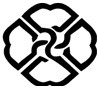 دانشگاه کردستان (بي نازنین پررنگ14)دانشكدهی زبان و ادبیات (بي نازنین پررنگ 13)گروه ....................................... (بي نازنین پررنگ 12)پاياننامهي کارشناسی ارشد/ رسالهي دکترا رشتهي ......... گرايش ........... (بي نازنین پررنگ 12)‌عنوان: (بي نازنین پررنگ 14)‌بررسي اثر ..................................... (بي نازنین پررنگ 16)پژوهشگر (بي نازنین پررنگ 12)‌........................................ (بي نازنین پررنگ 14)‌استاد راهنما (بي نازنین پررنگ 12)دکتر .......................... (بي نازنین پررنگ 14)‌استاد مشاور (بي نازنین پر رنگ 12)‌دکتر ......................... (بي نازنین پررنگ 14)‌مهر 1394 (بي نازنین پررنگ 10)‌پيوست شماره 2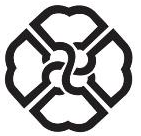  University of Kurdistan (Times New Roman 12 Bold)Faculty of Language and Literature (11 Bold)Department of ………. (10 Bold) …A Thesis/ Dissertation Submitted to the Postgraduate Studies Office in Partial Fulfillment of the Requirements for the Degree of M.A./ Ph.D. in ………………. (10 Bold)Title: (11 Bold)…………………………. (12 Bold)By: (11 Bold)…………… (12 Bold)Supervisor: (11 Bold)Dr. …………….. (12 Bold)Advisor: (11 Bold)Dr. ……………. (12 Bold)July, 2009 (10 Bold)پيوست شماره 3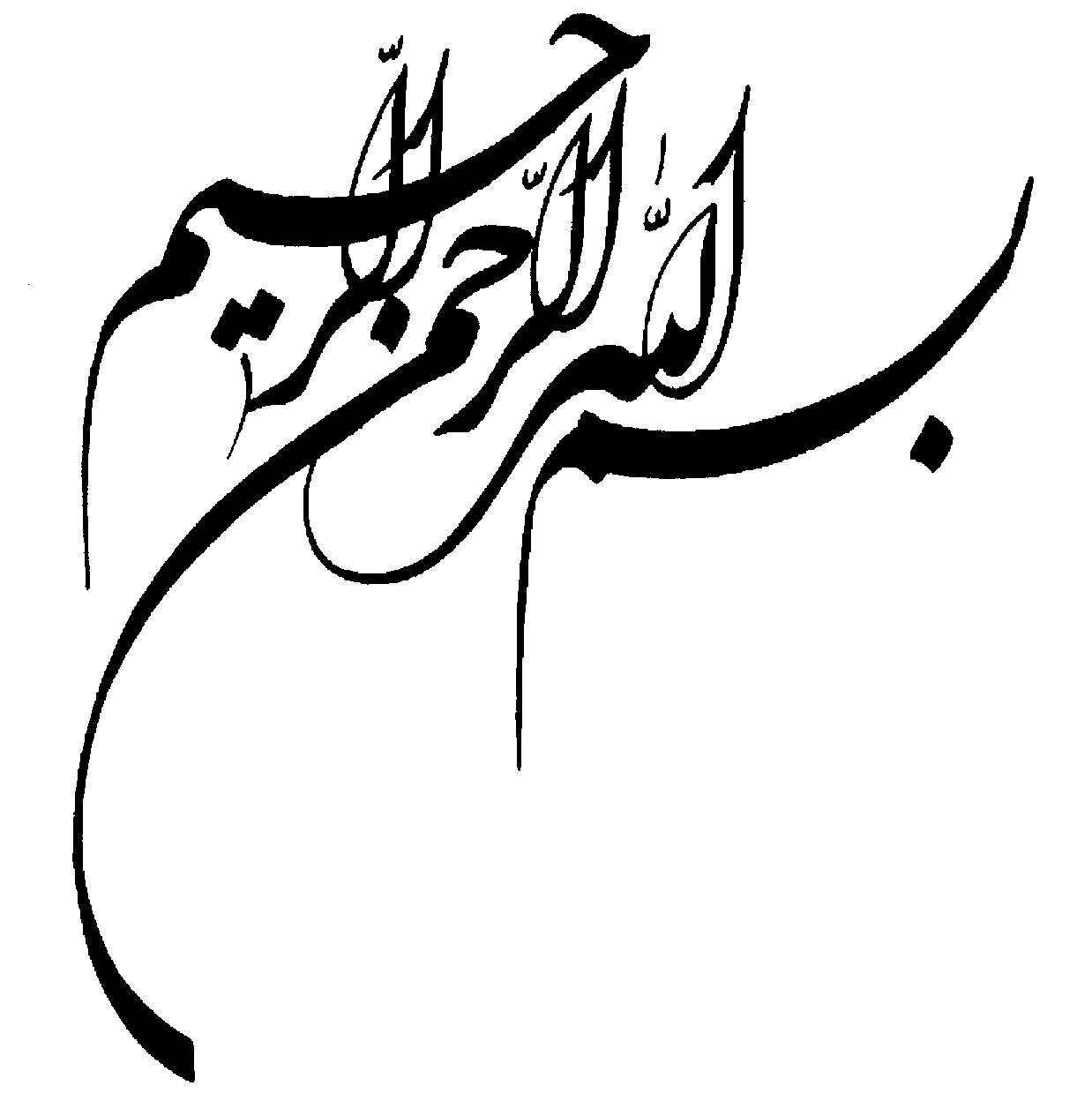 بسمه تعالی*تعهد نامهي دانشجويان تحصيلات تكميلي دانشگاه کردستان در انجام پایان نامه*اين جانب                 دانشجوي مقطع                       رشتهي                           متعهد ميشوم:صداقت، امانتداري و بي طرفي را در انجام پژوهش و انتشار نتايج حاصل از آن رعايت نمايم.در نگارش نتيجهي پژوهش های حاصل از موضوع پایان نامه، از باز نويسي نوشته هاي ديگران بدون ذکر منبع، بازي با الفاظ، زياده نويسي، كلي گويي و جزم انديشي و تصرف گرايي پرهيز نمايم و نتايج پژوهشي خود را در موعد مقرر و با اطلاع استاد راهنما منتشر نمایم.تمامي يافتههاي مستخرج از پايان نامه متعلق به دانشگاه كردستان بوده و لازم است در كليه مقالات مستخرج از آنها، نام دانشگاه كردستان را تحت عنوان ((دانشجوي دانشگاه كردستان)) يا ((دانش آموخته دانشگاه كردستان)) ذكر نمايم.در انتشار مقالات نام استاد (استادان) راهنما و استاد (استادان) مشاور را در ليست مولفين مقاله ذكر نمايم و از آوردن اسامي افرادي كه نقش موثري در انجام پژوهش نداشتهاند، جداً خودداري نمايم.در بخش سپاسگزاري مقاله، از تمامی افراد وسازمانهایی كه در اجراي پژوهش، مساعدتي مبذول داشتهاند، با ذكر نوع مشاركت، تشكر و قدر داني نمايم.از انتشار هم پوشان یا ارسال هم زمان يك مقاله به چند مجله و يا ارسال مجدد مقاله چاپ شده به مجلات ديگر خودداري نمايم.در صورت عدم رعايت موارد مذكور، دانشگاه كردستان مجاز خواهد بود تا برابر مقررات اقدام نمايد.امضاء دانشجودانشگاه‌ کردستان (بي نازنین پررنگ14)دانشكده زبان و ادبیات (بي نازنین پررنگ13)گروه زبان و ادبیات عربی (بي نازنین پررنگ12)پایان نامهی ارائه شده به عنوان بخشی از فعالیتهای تحصیلی لازم جهت اخذ درجهی کارشناسی ارشد (MA) در رشتهی ................ (بي نازنین پررنگ12)  عنوان:‌ (بي نازنین پررنگ14).................................................... (بي نازنین پررنگ16)پژوهشگر: (بي نازنین پررنگ12)......................................... (بي نازنین پررنگ14)در تاريخ ............. توسط كميته‌ي تخصصي وهیئت داوران زير مورد بررسي‌ قرار گرفت و با نمره ............... و درجهي ................ به تصويب رسيد. (بي زر کم رنگ12)هیئت داوران         		 نام و نام خانوادگی   		 مرتبه علمی   	            امضاءاستاد راهنما		دكتر ..........................   	 دانشیار (تا پایان، بي زر کم رنگ 11)استاد مشاور         		دكتر ...........................	 استاداستاد داور خارجی   	دكتر ..........................	 استاديار                      استاد داور داخلی    	دكتر ...........................	 استاديار                        مهر و امضاء مدیرگروه                                  مهر و امضاء  معاون آموزشی و تحصیلات تکمیلی دانشکده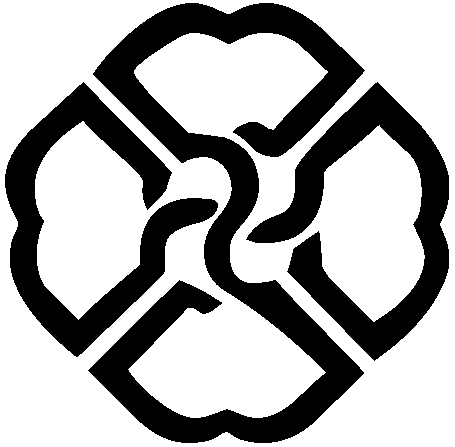  University of Kurdistan (Times New Roman 12 Bold) Faculty of Language and Literature (11 Bold)Department of ……………… (10 Bold)A Thesis/ Dissertation Submitted to the Postgraduate Studies Office in Partial Fulfillment of the Requirements for the Degree of M.A./ Ph.D. in ……………….  (10 Bold) Title: (11 Bold)………………………………….(12 Bold)By: (11 Bold)……………………………… (12 Bold)The above thesis was evaluated and approved by the following members of the thesis committee with mark ….. and ….. quality on Oct 20th, 2015. (11 Normal)     Position			Title and Name     		   SignatureSupervisor:			Assoc. Prof. ………………Advisor:			Prof. ………………External Examiner:		Assist. Prof. …………..Internal Examiner:		Assist. Prof. ……………….فهرست مطالبعنوان                                                                                             صفحهفصل اول: مقدمه و کليات	11-1- مقدمه	11-2- بیان مسئله	11-3- پرسش‌های تحقیق	11-4- اهداف پژوهش	11-5- روش انجام پژوهش	1فصل دوم: پیشینه پژوهش	22-1-	22-2-	22-2-1-	22-2-2-	2الف-	2فصل سوم: مبانی نظری (تعاریف)	33-1-	33-1-1-	33-1-2-	3ألف-	3ب-	3فصل چهارم: توصیف و تحلیل یافته ها	44-1-	44-2-	44-2-1-	44-2-2-	4فصل پنجم: نتیجه‌گیری و پیشنهاد	55-1- نتیجه‌گیری	55-2- پیشنهاد	5منابع	6الف) فارسي	6ب) لاتين	6فصل اول:
مقدمه و کليات1-1- مقدمه----------------------------------------------------------------------------------------------------------------------------------------------------------1-2- بیان مسئله----------------------------------------------------------------------------------------------------------------------------------------------------------1-3- پرسش‌های تحقیق----------------------------------------------------------------------------------------------------------------------------------------------------------1-4- اهداف پژوهش----------------------------------------------------------------------------------------------------------------------------------------------------------1-5- روش انجام پژوهش----------------------------------------------------------------------------------------------------------------------------------------------------------فصل دوم:
پیشینه پژوهش2-1- ----------------------------------------------------------------------------------------------------------------------------------------------------------2-2-----------------------------------------------------------------------------------------------------------------------------------------------------------2-2-1-  ----------------------------------------------------------------------------------------------------------------------------------------------------------2-2-2- ----------------------------------------------------------------------------------------------------------------------------------------------------------الف- ----------------------------------------------------------------------------------------------------------------------------------------------------------فصل سوم:
مبانی نظری (تعاریف)3-1- ----------------------------------------------------------------------------------------------------------------------------------------------------------3-1-1- ----------------------------------------------------------------------------------------------------------------------------------------------------------3-1-2- ----------------------------------------------------------------------------------------------------------------------------------------------------------ألف- ----------------------------------------------------------------------------------------------------------------------------------------------------------ب- ----------------------------------------------------------------------------------------------------------------------------------------------------------فصل چهارم:
توصیف و تحلیل یافته ها4-1- ----------------------------------------------------------------------------------------------------------------------------------------------------------4-2- ----------------------------------------------------------------------------------------------------------------------------------------------------------4-2-1-----------------------------------------------------------------------------------------------------------------------------------------------------------4-2-2-----------------------------------------------------------------------------------------------------------------------------------------------------------فصل پنجم:
نتیجه‌گیری و پیشنهاد5-1- نتیجه‌گیری----------------------------------------------------------------------------------------------------------------------------------------------------------5-2- پیشنهاد----------------------------------------------------------------------------------------------------------------------------------------------------------منابعالف) فارسي------------------------------------------------------------------------------------------------------------------------------------------------------------------------------------------------------------ب) لاتين---------------------------------------------------------------------------------------------------------------------------------------------------------------------------------------------------------------------------------------------------------------------------------------------------------------دستورالعمل نحوه برخورد با موارد تخطي دانشجويان تحصيلات تكميلي در هنگام انتشار نتايج پژوهشدر موارد زیر دانشگاه کردستان با مجله مربوطه مكاتبه ودرخواست خارج نمودن مقاله را نموده و موضوع را به محل كار يا تحصيل بعدي دانشجو اطلاع خواهد داد.        الف – چاپ مقاله بدون اطلاع و تأييد استادان راهنما، ب- چاپ نتایج حاصل از پژوهش های انجام شده در دانشگاه کردستان بدون ذکر نام دانشگاه                در صورت احراز تخلف ازسایر موارد درج شده در تعهد نامه دانشجويي، دانشگاه ضمن مكاتبه با مجله مربوطه، حسب مورد تصميم گيري خواهد نمود.Head of Department:…………………….Faculty Graduate Coordinator:…………………………